CM1A Travail en maths pour le jeudi 19 mars1 – calcul mental47 + 30 = 			47 + 29 = 			58 + 20 = 			58 + 19 = 36 + 40 =			36 + 39 = 			42 + 19 = 			67 + 29 =85 – 20 = 			85 – 19 =			72 – 30 =			72 – 29=Je retiens :Pour ajouter 19, 29, 39 etc… il suffit d’ajouter 20,30,40 etc… puis d’enlever 1Pour enlever 19, 29, 39 etc… il suffit d’enlever 20, 30, 40 etc… puis de rajouter 1.Réciter la table de 4 à l’endroit puis à l’envers2 – manuel P.107Tu ne vas pas pouvoir utiliser le matériel proposé (règle graduée en stylo, demi stylo et dixième de stylo) mais tu peux faire la même chose avec ton double décimètre. 1 stylo = 1dm = 10 cm. Donc 1/10 de stylo = 1 cmFais les exercices n°1 – 2 – 3 sur le manuel en te servant de ton double décimètre comme si c’était un « stylo ».N°4 P.107  sur le cahier d’essaiN°5 P.107  sur le cahier d’essaiAttention énigme !!!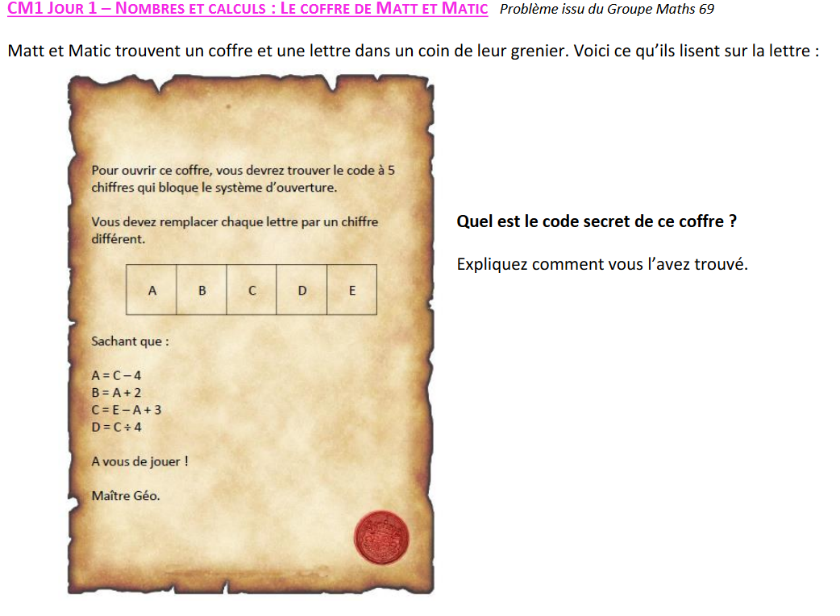 